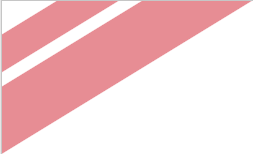 	Modelo versão: 3.0.1Este modelo de artefacto é baseado no PM² Guide V3.0Para obter a última versão dos artefactos, visite: 
https://www.pm2alliance.eu/publicationsA PM² Alliance está comprometida com o aperfeiçoamento da Metodologia PM² e dos seus artefactos de suporte. As melhores práticas de gestão de projetos, os contributos e correções da comunidade são incorporadas nos modelos de artefacto da PM² Alliance.Junte-se à PM² Alliance e visite o PM² Alliance GitHub para os seus comentários e contribuições: https://github.com/pm2alliance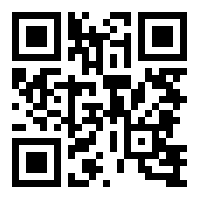 Informação de Controlo do DocumentoRevisor(es) e Aprovador(es) do Documento:NOTA: Todos os aprovadores são necessários. Devem ser mantidos registos de cada aprovador. Todos os revisores da lista são considerados necessários, desde que não sejam explicitamente identificados como Opcional.Histórico do Documento:O Autor do Documento está autorizado a efetuar as seguintes alterações, sem necessidade de submeter à aprovação:Editorial, formatação e correção ortográficaClarificaçãoPara solicitar uma alteração a este documento, contacte o Autor do Documento ou o Dono do Projeto.Alterações a este documento são sumarizados na tabela seguinte, em ordem cronológica inversa (mais recente primeiro).Gestão de Configuração: Localização do Documento A última versão controlada deste documento está armazenada em <local>.ÍNDICE1. Introdução	42. Sucesso do Projeto	42.1. Eficácia	42.2. Avaliação do projeto (custo-cronograma-âmbito-qualidade)	43. Avaliação da Gestão de Projeto	53.1. Global	53.2. Gestão de Risco	53.3. Gestão das Partes Interessadas	53.4. Comunicação do Projeto	53.5. Incidentes e Resolução de Conflitos	53.6. Aceitação de Entregáveis	64. Transição do Projeto	65. Implementação Operacional	66. Avaliação da Governação e da Equipa	66.1. Desempenho da Organização Participante	66.2. Desempenho da Equipa Central de Projeto	77. Lições Aprendidas e Melhores Práticas	78. Recomendações Pós-Projeto	7Apêndice 1: Referências e Documentos Relacionados	8Introdução O objetivo deste relatório é resumir e documentar todos os elementos-chave encontrados durante a vida do projeto e/ou discutidos durante a reunião de revisão final do projeto. O objetivo é capturar a satisfação geral das partes interessadas, realizar uma avaliação geral da experiência do projeto e documentar as lições aprendidas, as melhores práticas e oferecer recomendações pós-projeto.A captura das lições aprendidas permite que os projetos/equipas de projeto, bem como a organização permanente, como um todo, beneficiem da experiência adquirida durante o projeto. Capturar ideias e recomendações para o trabalho pós-projeto relacionado com as operações do produto/serviço também é inestimável para projetos futuros.<Resumir a eficácia das várias dimensões e atividades do projeto em cada secção abaixo. Excluir as secções que não são relevantes para o relatório final de projeto ou juntá-las conforme for mais apropriado. No final, resumir as lições aprendidas para o projeto como um todo.>Em particular, este relatório deve abordar os assuntos descritos nas secções a seguir.Sucesso do Projeto Eficácia <Resumir com que eficácia o produto ou serviço respondeu às necessidades de:ClienteOrganizaçãoRequisitosNegócio, conforme especificado no documento do caso de negócioDestacar métricas específicas de desempenho de projeto.Detalhar o resultado como melhores práticas e lições aprendidas.>Avaliação do projeto (custo-cronograma-âmbito-qualidade) <Resumir a eficácia de Gestão das dimensões principais do projeto (Custo, Cronograma, Âmbito e Qualidade) ao longo do projeto.Realçar:Se o âmbito inicial era estável e se os requisitos foram suficientemente geridos.Como as alterações do projeto foram geridas (em conformidade ou não com o plano de gestão de alterações do projeto)Importância das alterações de âmbito aprovadas, em comparação com o âmbito original do projetoComparar as versões iniciais da linha de base do cronograma e orçamento do projeto (planeamento) com as versões finais (execução). Descrever, avaliar e explicar as discrepâncias. As estimativas iniciais foram precisas?Resumir a conformidade com os padrões de qualidade definidos para os entregáveis do projeto.Identificar e discutir questões específicas relacionadas com a gestão de custo, cronograma, âmbito e qualidade do projeto.Detalhar o resultado como melhores práticas e lições aprendidas.>Avaliação da Gestão de Projeto Global<Apresentar a eficácia geral da gestão de projeto, para este projeto.Que aspetos gerais de gestão do projeto poderiam ter sido melhorados?O nível de adaptação e customização da Metodologia PM2, a implementação dos processos e o uso dos efeitos resultantes foram eficazes?Mais especificamente, podem usar-se as secções abaixo para discutir alguns dos aspetos mais importantes da gestão de projetos. Excluir ou juntar qualquer uma das secções abaixo, de acordo com as necessidades.>Gestão de Risco<Resumir a eficácia da gestão de riscos ao longo do projeto. Realçar:Riscos significativos que foram identificados e realmente ocorreramRiscos significativos que ocorreram, mas não estavam identificadosEficácia das estratégias e planos de ação selecionados para os riscos que realmente ocorreramIdentificar e discutir questões específicas.Detalhar o resultado como melhores práticas e lições aprendidas.>Gestão das Partes Interessadas<Resumir a eficácia da gestão das partes interessadas no projetoRealçar:Partes interessados chave, que não foram identificados no início do projetoAtividades de gestão de partes interessadas que foram particularmente eficazesAtividades de gestão de partes interessadas que poderiam ter sido realizadas melhor ou deveriam ser evitadasIdentificar e discutir questões específicas.Detalhar o resultado como melhores práticas e lições aprendidas.>Comunicação do Projeto<Resumir a eficácia do plano de comunicação desenvolvido para o projetoRealçar:Atividades de comunicação que foram particularmente eficazesAtividades de comunicação que poderiam ter sido feitas melhor ou deveriam ser evitadasIdentificar e discutir questões específicas.Detalhar o resultado como melhores práticas e lições aprendidas.>Incidentes e Resolução de Conflitos <Resumir a eficácia da gestão de incidentes e conflitos em todo o projeto.Realçar:Incidentes e conflitos significativosEficácia do processo de gestão de incidentes, nesses casosEficácia da resolução de quaisquer conflitosOs problemas foram resolvidos antes que o controlo de alterações fosse necessário?Detalhar o resultado como melhores práticas e lições aprendidas.>Aceitação de Entregáveis<Resumir a eficácia da aceitação de entregáveis ao longo do projeto.Realçar:Entregáveis significativosEficácia do plano de aceitação para esses entregáveisIdentificar e discutir questões específicas.Detalhar o resultado como melhores práticas e lições aprendidas.>Transição do Projeto <Resumir a eficácia da transição do projeto.Realçar:Marcos significativos de transiçãoEficácia das atividades planeadas e executadas para esses marcosIdentificar e discutir questões específicas.Detalhar o resultado como melhores práticas e lições aprendidas.>Implementação Operacional<Resumir a eficácia da Implementação Operacional, ao longo do projeto.Realçar:Impactos significativos da gestão da mudança organizacionalEficácia das atividades de implementação operacional planeadas e executadas, para esses impactosIdentificar e discutir questões específicas.Detalhar o resultado como melhores práticas e lições aprendidas.>Avaliação da Governação e da EquipaDesempenho da Organização Participante <Resumir a eficácia da organização participante no contexto do projeto.Realçar:Responsabilidades significativas da organização participanteEficácia da organização participante no cumprimento de suas responsabilidadesIdentificar e discutir questões específicas.Detalhar o resultado como melhores práticas e lições aprendidas.>Desempenho da Equipa Central de Projeto<Resumir a eficácia da equipa central o projeto, dentro do contexto do projeto.Realçar:Responsabilidades significativas da equipa central de projetoEficácia da equipa principal do projeto no cumprimento das suas responsabilidadesIdentificar e discutir questões específicas.Detalhar o resultado como melhores práticas e lições aprendidas.>Lições Aprendidas e Melhores Práticas<Resumir as lições aprendidas e as melhores práticas recomendadas para todo o projeto. Sugerir as próximas etapas necessárias para realmente implementar quaisquer ideias de melhoria.Organizar e apresentar por categorias (e.g., técnica, governação, gestão de projetos, gestão de riscos, etc.>Recomendações Pós-Projeto<Resumir quaisquer oportunidades de melhoria ou recomendações para o trabalho pós-projeto relativo às operações do produto/serviço, como extensões, manutenção, ideias para projetos de acompanhamento, etc.Realçar:Sugestões de atividades de acompanhamento.Sugestões de projetos de acompanhamento.Sugestões para atividades de acompanhamento especificamente relacionadas com a implementação operacional e a mudança organizacional, e na verificação de que os benefícios pretendidos serão realizados.>Apêndice 1: Referências e Documentos Relacionados<Usar esta secção para fazer referência (ou acrescentar, se necessário, num anexo separado) qualquer informação relevante ou adicional. Especifique cada referência ou documento relacionado por título, versão (se aplicável), data e origem (por exemplo, a localização do documento ou da organização de publicação).>LOGOOrganização [Nome]Departamento [Nome]<Relatório Final do Projeto>Data: <Data>Versão Doc.:  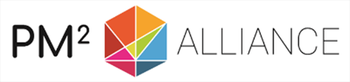 DefiniçõesValorTítulo do Documento:Relatório Final de Projeto Nome do Projeto:Autor do Documento:<Autor do Documento>Dono do Projeto: <Dono do Projeto (PO)>Gestor do Projeto: <Gestor do Projeto (PM)>Versão do Doc.: Sensibilidade: Data: NomeFunçãoAçãoData<Aprovação / Revisão>RevisãoDataCriado porBreve Descrição das Alterações<Estas notas devem ser eliminadas na versão final:>Notas para Modelos:Texto em <laranja>: tem de ser definido.Texto em <azul>: orientações sobre a utilização do Modelo. Devem ser eliminadas na versão final.Texto em verde: pode ser personalizado. Deve passar a negro na versão finalIDReferência ou Documento RelacionadoFonte ou Ligação/Localização1<Exemplo de um documento relacionado><01.Pedido_de_Iniciação_de_Projeto.XYZ.dd-mm-yyyy.V.1.0.docx><Exemplo de uma localização><U:\PROJECTOS\ProjetoX\Documentos\>2Pasta de Projeto <Inserir localização da pasta do projeto.>3<Exemplo de uma referência><"The Communication on Risk Management, Commission (2005)1327"><Exemplo de uma fonte><dd/mm/aaaa, http://www.xxxx>